Disability Department                                                                                                                                     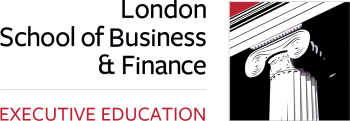 Self-Assessment Form                                                                                           (Stage1)Please complete this form and return to the Disability officer to notify of any special circumstance relevant to your application.Students with medical conditions relevant to their student status must declare what those conditions are Relevant External documents (e.g. medical certificate, letter from other professional) may be attached and must be in English translation.Applicants DetailsSelf-AssessmentMedical Condition(s) and Treatment.Disability Status (Please tick Yes or No for each question)Other circumstance relevant to your place as a student while studying.Based on current information, how long do you expect your circumstances/condition to continue to be relevant to your student requirements?DeclarationI have been requested in this form to provide information about myself to………… I understand that the college will hold, process and use this information strictly to assist in carrying out its functions as an academic institution and to assess my student requirements. I give permission to the Disability Officer/Department to request further information about my condition(s) and seek professional opinions.I understand that omission from or falsification of information on this form may invalidate my place as a student.Full NameStudent ID NumberCurrent AddressTel/Mobile NumberEmail I would like to consider my self-assessment to be taken into consideration in respect of(State the condition that is of concern)Please list any current medical condition(s) and describe how they are relevant to your place as a student on the course for which you applied. How severe is your medical condition? (Tick all those that apply). Major effect on daily life    Some effects on daily life   No effects on daily life   Temporary Condition   Progressive  Condition   Chronic Condition*Chronic condition = continuous or persistent over an extended amount of time.Mobility and Walking YesNoWalking normally May occasionally have some difficulty, but fully independent for walkingCan climb up and down the stairs without assistanceNeed assistance with walking up and down stairsCannot walk up and down stairsUses walking aid (crutches, stick etc.)Need a wheelchair to get aroundI will be able to travel to and from the college using public transport without assistanceUse of any other type of assistance walking If yes, Please Specify……………………………………………………………………............……………………………………………………………………………………………………………….Vision Impairment  (may be completed by a nominated person) YesNoDo you have any visual impairment requiring specialist equipment (e.g. high contrast display screen)?Are you registered blindDo you read BrailleDo you use walking aids as a result of your visionOther visual limitations? If yes, please specify………………………………………………………………………………..…………………………………………………………………………………………………………………Speech ImpairmentYesNoDo you have any speech impediments?If yes, please specify……………………………………………………………………………………………………………………………………………………………………………………………………………………Hearing Impairment YesNoIs your hearing unimpairedDo you use any type  of hearing aidOther hearing limitationsIf yes, please specify…………………………………………………………………………………………Learning disability/ difficultyYesNoHave you ever been diagnosed learning disability Have you ever had a statement of Special Educational Needs (SEN)Other learning disability If yes, please specify…………………………………………………………………………………………Other conditions which u class as  disabilityYesNoPlease list any relevant circumstances, not related to medical conditions, and describe how they may be relevant to your student attendance requirements. Under three months  3 Months to 1 year  1 – 2 Years  Life longSignature of Applicant ………………………………………Date………………………….Signature of Disability Officer………………………………Date………………………….